EUROPA-KONTYNENT NA KTÓRYM MIESZKAMYEuropa- jeden z 7 kontynentów, część świata leżąca na półkuli północnej, której cześć wraz z Azją tworzą Eurazję.Europę oblewają Oceany (Atlantycki i Arktyczny) oraz morza (Morze Bałtyckie, Północne, Norweskie, Śródziemne i Czarne).Największe rzeki w Europie to Wołga i Dunaj.Na morzach Europy znajdują się wyspy – Wielka Brytania, Irlandia, Islandia, Sycylia i Kreta.Europa to kraj o urozmaiconej powierzchni i rozwiniętej linii brzegowej. Występują tu niziny oraz góry.  Największe góry Europy to Alpy.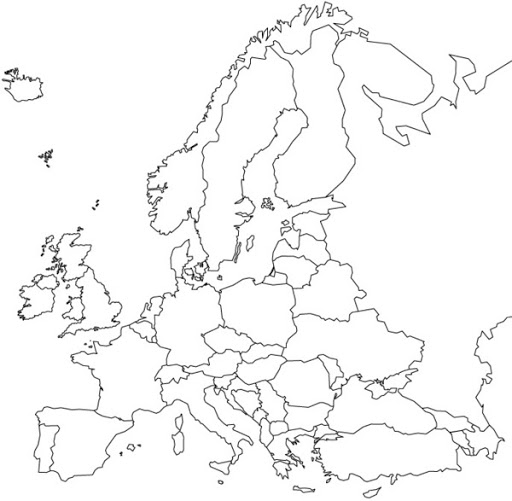 